全民快乐搞哈，人人都想成为RapStar——《中国新说唱2020》广 告 主：战马所属行业：饮品执行时间：2020.07-2020.10参选类别：社会化营销类营销背景今年节目首度出现同类同赛道竞品，老IP难以给予消费者新刺激。营销目标是在确保守住同类节目热度第一位置的情况下，赋予注入说唱文化新活力，以及确保《中国新说唱2020》守住同类赛道绝对TOP1的位置。营销目标确保《中国新说唱2020》守住同类赛道绝对TOP1的位置。策略与创意播出前期——【全民】：借助大IP累积关注，多圈层多角度话题搅动全民参与引爆关注；播出中期——【快乐】：打造节目热词热梗带动受众玩起来；以此输出全新RapStar概念，同时制造反差概念“哈人=哈哈哈哈人“破除观众刻板印象吸引关注；播出后期——【搞哈】：创意事件、推人推歌将“哈”文化深入受众，实现行业概念引领。执行过程/媒体表现1、“500机位全程直播”概念行业首创，首录即出圈为充分利用500个选手自带的KOL影响力属性，聚合热度为节目造势，首度联动微博建立海选主题专区，协调选手实时以图文/小视频直播的形式路透海选，并沟通热门网红选手开直播，抓取实时话题进行传播。一天内触发多角度全网高位热搜X36！引发持续性高热讨论，全网关注各类参赛选手，全民期待新说唱开播。同时PR端打造“500机位直播海选”综艺录制行业首创的概念，突出节目行业创新领跑地位。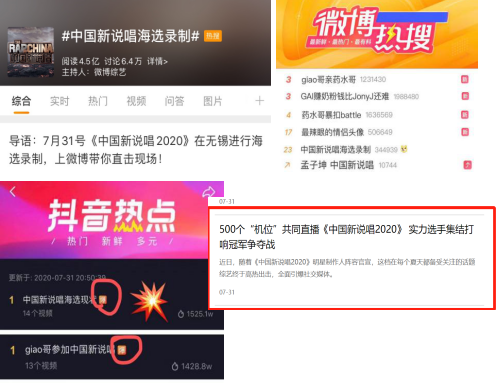 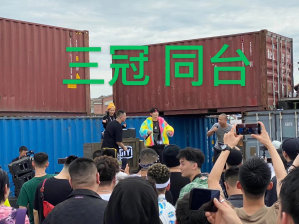 2、2020年度爆梗制造机，节目全程出圈不断为深化新说唱IP「爆梗制造机」地位，助力节目破圈，带动全民一起快乐玩梗。提前选定多个具有出圈潜质的梗制定不同的传播策略，通过话题营销、名场面打造、kol二创等最终引爆热词热梗金句出圈。【想要成为rapstar吗】成为全网爆梗，衍生出N种不同版本玩法。余文乐、小鬼、甚至竞品艺人马思唯等至少几十位艺人下场进行模仿玩梗；萌宠类、搞笑类、生活类、地方蓝V官媒多圈层头部kol自发下场进行模仿改编。抖音仅相关话题播放量就高达2.5亿+（衍生模仿太多导致分流较多），全网覆盖人次不低于5亿。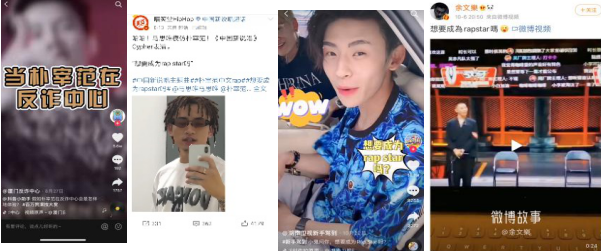 【画画的baby】相关话题登录全网各平台热搜TOP1的同时，抖音相关话题播放量高达70亿+，自发酵视频35万+；快手相关话题UGC视频高达20w+；范丞丞、Angelababy等至少百位艺人下场；并引发@人民网 在内多个官媒下场玩梗，#反诈版画画的baby#上宣出圈，成功渗透全网各圈层。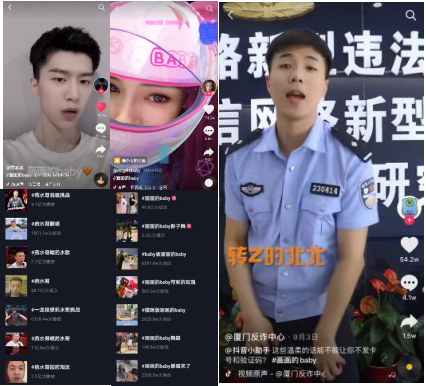 3、破圈玩法触达各年龄层，实现全民搞哈【古诗词新说唱】为助力节目进一步破圈扩大影响力，同时打造用rap的方式打开古诗社交平台新玩法，因此在孔子诞辰联动抖音发起【古诗词新说唱】活动，沟通多位选手下场带动用户参与，并联动《亲爱的小课桌》萌娃进行模仿学习带动中小学生低龄用户参与。最终该话题相关播放量高达1.2亿+，相关UGC视频1万+；其中海口市第一中学参与者李文杰凭借活动视频登上微博热搜2次，抖音热搜1次；并获得@人民网 盖章肯定。【村口新说唱】通过话题营销及打造海选面场面，引发多位老年头部kol进行土味模仿，成功让全民一起搞哈。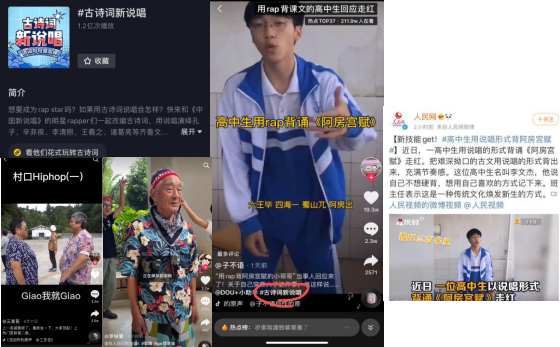 4、创意场景事件掀收官高潮，【哈圈春晚】盖章行业地位通过线下场景化营销，将录制现场布置成具有今年搞哈特色的仿春晚现场；联动台网艺人策划【直击哈圈春晚后台】事件进行线上伪直播。线下场景化营销吸引艺人工作室、百位rapper及百位工作人员打卡拍照发博发朋友圈。微博覆盖量近200万，并成功利用百人私域流量影响力为总决赛吸引关注；直击后台置换到微博开屏、#新说唱冠军专用位#6位热搜、微博视频热榜2次资源，为总决赛及最终RapStar造势。当晚#中国新说唱总决赛录制#、#哈圈春晚#均登上热搜，第二天冠亚军#李佳隆#、#王齐铭#均登上热搜，成功为节目选手吸引关注。成功触达垂圈大号及媒体，开播当晚均沿用“哈圈春晚”概念进行自来水传播，成功拔高印证节目天花板地位。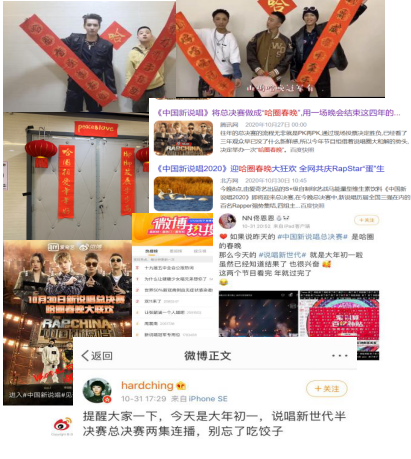 5、结合站内科技创新，多维打造用户新体验【蹦迪模式】首个上线蹦迪模式的节目。全网第一个陪你沉浸式蹦迪的综艺开启“自嗨”模式后，当节目正片播放歌曲时手机会随beat节奏震动、 手机闪光灯随beat节奏闪动，营造沉浸式体验效果。【奇观】以线下大屏+线上极致弹幕营销带=使得奇观单集节目透率创站内记录；线下举办RapStar冠军·站，带动用户使用奇观功能识别Rapper，拉动站内奇观使用率。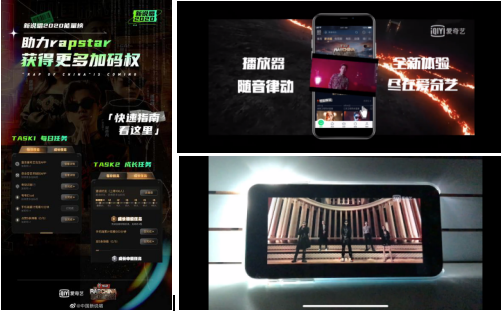 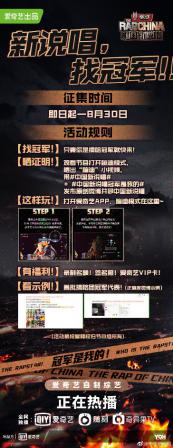 营销效果与市场反馈爱奇艺下半年截至目前站内热度峰值最高的综艺节目，热度峰值8200+；全网热搜1500+，其中微博热搜163次，抖音热搜82次，远超同期同类竞品；本季新歌共计登上网易云热搜热榜540+次。